Základná škola s materskou školou Dávida Mészárosa  - Mészáros Dávid AlapiskolaésÓvoda, Školský objekt 888, 925 32 Veľká Mača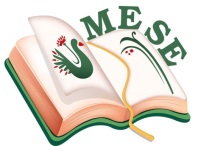 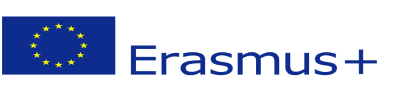 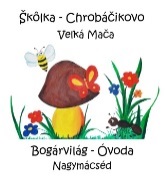 Názov projektu - a projekt címe: Mesévelegyüttsegítsükazegészséget! Zmluva číslo – a szerződésszáma: 2018 – 1- HU01 – KA229 – 047862_5Plán činnostiTéma: Rozprávkové premeny    - Ľudová hudba, oboznámiť sa s ľudovými hudobnými nástrojmiAktivity: Hladkanie hudobných nástrojov – Tancujme spoluZúčastnená organizácia:Základná škola s materskou školou Dávida Mészárosa –  deti zo škôlky ChrobáčikovoDátum: 13. 02. 2020Organizačná zodpovednosť:Silvia BrédováEva BittóováGabriela FodorováIvett CsséfalvayZákladná škola s materskou školou Dávida Mészárosa  - Mészáros Dávid AlapiskolaésÓvoda, Základná škola s materskou školou Dávida Mészárosa  - Mészáros Dávid Alapiskola és Óvoda, 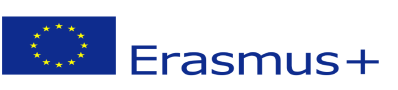 Príprava na realizáciu aktivity:Deti sa učia rozumieť hudbe v materskej škole s rôznymi nástrojmi. Ich hudobné schopnosti sa zdokonaľujú prostredníctvom praktických aktivít a skúseností. Citujúc slová Evy Ancselovej: „Kde sa strácajú tradície, stráca sa čas a stratí sa aj minulosť“ –sme chceli urobiť krok so zámerom, aby sa deti oboznámili s hudobnými nástrojmi našich predkov pomocou aktivity pre MŠIstvánaHorsu pod názvom „Hladkanie s hudobnými nástrojmi“. Pred samotnou aktivitou sme realizovali menšie výskumné práce s deťmi v materskej škole. Priniesli  staré hudobné nástroje  z domova, staré knihy a zaujímali sa o voľakedajších zábavách od starých rodičov.Na internete sme si  pozreli obrázky ľudových hudobných nástrojov, rozprávali sa o ľudových nástrojoch, o ľudovej hudbe a na  rozšírenie našich vedomostí sme  o nich vyhľadávali aj  ľudové rozprávky.Realizácia:IstvánHorsa, vedúci učiteľ a kapelník  ľudovej hudobnej školy Ördöngős nás navštívil už po druhý krát. Našim deťom predstavil ľudové hudobné nástroje v rámci netradičnej aktivity. Priniesol so sebou také hudobné nástroje, s ktorými sa deti v ich každodennom živote nemohli stretnúť. S rozprávkovou prezentáciou o hudobných nástrojoch vzbudil záujem malých škôlkarov o spoločný a radostný spev. Hral na flautu, gajdy–ktoré boli hudobnými nástrojmi pastierov. Predškoláci mohli chytiť koziu kožu, z ktorej sa vyrábajú gajdy a dozvedeli sa, že znejú len vtedy, keď fúkajú do nich vzduch. Dozvedeli sme sa aj to, že gajdy sú samostatný hudobný nástroj  preto, lebo samostatne znejú tak, ako kapela a je veľmi ťažké sa naučiť na nich hrať. Aj známa maďarská ľudová pieseň hovorí že: "Kto chce byť gajdošom musí ísť do pekla ..." Z predstavenia nemohli chýbať ani husle a viola, na ktorých hudobník hral tak, že boli posunuté troška nadol od ramena. Vzhľadom k tomu, že v rozprávkach svadba  trvala tri dni, hudobníci by neboli schopní hrať po celú dobu za normálnych okolností. Deti sa ich mohli  dotknúť,  pohladiť ich a vyskúšali bicie gordony, gajdy, dokonca mohli hrať aj na basu.ReflexiaStali sme sa účastníkmi netradičnej a veľmi zaujímavej aktivity. Na konci predstavenia IstvánHorsa zdôraznil, že „Studňa minulosti, teda poklad ľudovej hudby  je veľmi hlboká“. Dúfam, že tento  poklad si naše deti zachovajú v srdciach  a ešte bude aj obohatený vďaka  dospelým, ktorí považujú odovzdávanie ľudovej kultúry za svoju povinnosť, ako to robíme aj my učiteľky v materskej škole Chrobáčikovo – Bogárvilágóvoda.   Vo Veľkej Mači, 13. 02.2020Brédová Silvia koordinátorka projektu .........................................................SprávaSprávaCieľ činnosti:Ponúkať deťom zážitkové aktivityMultikultúrna výchova detíV priebehu aktivít rozvíjať u detíť sluchové vnímanie, pohybové zručnosti a komunikačné schopnosti.Rozvíjať motiváciu vystupovať Prehľbovať spolupatričnosťPlnenie úloh:Prostredníctvom tradícií prehlbovať zvyky a tradície našich predkovZážitková  prezentácia ľudových nástrojov s nástrojmi umeniaNavodenie príjemnej atmosféryPredstavenie ľudových hudobných nástrojov – spoločná aktivita s deťmiOrganizácia:Zabezpečenie priestorových podmienok Zabezpečenie potrebných materiálnych podmienokPomôcky:Ľudové nástroje -gajdy, bicí gordon, basa, flauta, husleZosilňovač zvuku, počítač Stratégie:Príprava, spoločná tvorba, rozhovor